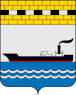 СОВЕТ ДЕПУТАТОВ ГОРОДСКОГО ОКРУГА НАВАШИНСКИЙНИЖЕГОРОДСКОЙ ОБЛАСТИ РЕШЕНИЕ28.03.2024                                                                                                            № 302В соответствии с Федеральным законом от 06.10.2003 № 131 – ФЗ                        «Об общих принципах организации местного самоуправления в Российской Федерации», Положением «О гербе городского округа Навашинский Нижегородской области» от 08.12.2020 №36,Совет депутатов РЕШИЛ:Внести в Регламент Совета депутатов городского округа Навашинский Нижегородской области, утвержденный решением Совета депутатов городского округа Навашинский от 22.09.2020 № 2 (ред.                            от 29.09.2022 № 185), следующие изменения:абзац второй подпункта 1 пункта 4 статьи 38 изложить в следующей редакции:«-	наличие в центре изображения герба городского округа Навашинский Нижегородской области;»;приложение 1 изложить в следующей редакции:«СОВЕТ ДЕПУТАТОВ ГОРОДСКОГО ОКРУГА НАВАШИНСКИЙНИЖЕГОРОДСКОЙ ОБЛАСТИ РЕШЕНИЕ_________________                                                                                      № ______                                                                    Совет депутатов  РЕШИЛ:Председатель Совета депутатов                           Глава местного самоуправления ».2.	Настоящее решение подлежит официальному опубликованию.О внесении изменений в Регламент Совета депутатов городского округа Навашинский Нижегородской области, утвержденный решением Совета депутатов городского округа Навашинский от 22.09.2020 № 2Приложение 1к решению Совета депутатов городского округа Навашинский от 22.09.2020 № 2Председатель Совета депутатов                                 В.А. Бандин                                Глава местного самоуправления                                           Т.А. Берсенева